 П О С Т А Н О В Л Е Н И ЕПРАВИТЕЛЬСТВА  КАМЧАТСКОГО КРАЯ             г. Петропавловск-Камчатский          ПРАВИТЕЛЬСТВО ПОСТАНОВЛЯЕТ:1. Внести в приложение к постановлению Правительства Камчатского края от 07.02.2011 № 52-П «Об определении состава сил и средств постоянной готовности Камчатской территориальной подсистемы предупреждения и ликвидации чрезвычайных ситуаций единой государственной системы предупреждения и ликвидации чрезвычайных ситуаций, используемых при оказании необходимой помощи туристам, терпящим бедствие в пределах территории Камчатского края» (далее - Постановление) изменение, изложив его в редакции согласно приложению к настоящему Постановлению.2. Настоящее Постановление вступает в силу через 10 дней после дня его официального опубликования. Губернатор Камчатского края                                                               В.И. ИлюхинПриложение к постановлению Правительства Камчатского краяот ________ № _____«Приложение к постановлению Правительства Камчатского краяот 07.02.2011 № 52-ПСостав сил и средствпостоянной готовности Камчатской территориальнойподсистемы предупреждения и ликвидации чрезвычайныхситуаций единой государственной системы предупреждения иликвидации чрезвычайных ситуаций, используемых при оказаниинеобходимой помощи туристам, терпящим бедствие впределах территории Камчатского края.».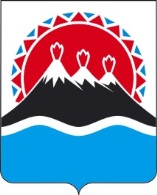 №О внесении изменений в приложение 
к постановлению Правительства Камчатского края от 07.02.2011 № 52-П «Об определении состава сил и средств постоянной готовности Камчатской территориальной подсистемы предупреждения и ликвидации чрезвычайных ситуаций единой государственной системы предупреждения и ликвидации чрезвычайных ситуаций, используемых при оказании необходимой помощи туристам, терпящим бедствие в пределах территории Камчатского края»№ п/пНаименование формирований (министерство, ведомство)Место дислокации(полный почтовый адрес)Численность (в том числе находящихся в повышенной готовности)(человек)Оснащение техникой (единиц)1.Поисково-спасательный отряд Краевого государственного казенного учреждения «Центр обеспечения действий по гражданской обороне, чрезвычайным ситуациям и пожарной безопасности в Камчатском крае» 683011,г. Петропавловск- Камчатский,ул. Халактырское шоссе, 5телефон дежурного: 41-03-95,27-65-6080 (9)Автомобили -17Снегоход - 20Плавсредства - 222.Федеральное государственное казенное учреждение «Специализированная пожарно-спасательная часть федеральной противопожарной службы по Камчатскому краю»683032,г. Петропавловск-Камчатский, ул. Степная, 52телефон дежурного: 27-67-66, телефон: 43-11-60, 27-60-0350 (10)Автомобили - 5Спецтехника - 4Снегоходы - 23.Камчатский поисково-спасательный отряд - филиал Федерального государственного казенного учреждения «Дальневосточного регионального поисково-спасательного отряда МЧС России - поиска и спасания на водных объектах 683003,г. Петропавловск-Камчатский, ул. Пограничная, 85телефон дежурного: 43-36-35, 43-44-07телефон оперативного дежурного: 8-914-787-07-0028 (4)Автомобили - 4Плавсредства - 6Снегоходы - 2Спецтехника - 24.Федеральное казенное учреждение «Центр Государственной инспекции по маломерным судам Министерства Российской Федерации по делам гражданской обороны, чрезвычайным ситуациям и ликвидации последствий стихийных бедствий по Камчатскому краю»683000,г. Петропавловск-Камчатский, ул. Озерновская коса, 5телефон дежурного: 42-06-6134Автомобили - 9Снегоходы - 8Плавсредства - 21Спецтехника - 15.Краевое государственное казенное учреждение здравоохранения «Камчатский территориальный центр медицины катастроф»683003,г. Петропавловск-Камчатский, пр. Циолковского, 83/1телефон дежурного: 41-63-54; телефон: 42-63-548 (4)Автомобили - 26.Камчатское авиазвено Федерального государственного бюджетного учреждения «Хабаровский авиационный спасательный центр МЧС России»684000,Камчатский край, г. Елизово, Аэропорттелефон оперативного дежурного: 200-112, 41-22-225 (3)Вертолет - 1(МИ-8)